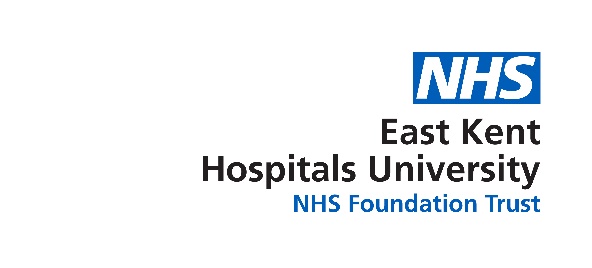 Application Form for Participation PartnerDetails entered in this part of the form will be held in by the Patient Voice and Involvement team for up to three years. By completing and returning this form, you are agreeing to have your details stored for this period of time. You are welcome to contact the team and terminate your application/information at any time.Personal detailsCommunication and access needsReferences – Please provide two references from people who have known you for at least three yearsReferee 1Referee 2DECLARATIONI confirm that the information on this form is true and complete:EQUALITY MONITORING INFORMATIONThe information collected will only be used for monitoring purposes in an anonymised format and will help the Trust analyse the profile and make up our volunteers to support our equal opportunities policy. We recognise and actively promote the benefits of a diverse range of volunteers and are committed to treating all volunteers with dignity and respect regardless of age, disability, gender reassignment, marriage and civil partnership, pregnancy and maternity, race, religion and sexual orientation.Sexual OrientationPlease select which sexual orientation applies to you:Please return the completed forms to:Email: ekhuft.patientvoice@nhs.net Write to us: The Patient Voice and Involvement Office, Trust Offices, Kent and Canterbury Hospital, Canterbury, Kent, CT1 3NGSurname/Family NameFirst NameTitleAddressPostcodeHome telephoneMobile TelephoneEmail AddressPlease let us know what your areas of interest are.Please let us know what your areas of interest are.Is there anything else you would like us to know?Is there anything else you would like us to know?East Kent Hospitals is an NHS Foundation Trust.  Members of the public can apply to be a member.   Membership is free.  Would you like to become a trust member?YES                                                       NO  Please state your usual availability.Monday AMMonday PMTuesday AMTuesday PMWednesday AMWednesday PMThursday AMPlease tell us if you have any communication or access needs, so that we can enable you to participate.  This could include information in large print, wheelchair access for meetings, a hearing loop or any other adjustment:Surname/Family nameTitleFirst nameAddressPost CodeTelephone	EmailRelationship/Profession(how does this person know you)Surname/Family nameTitleFirst nameAddressPost CodeTelephone	EmailRelationship/Profession(how does this person know you)SignatureNameDate*	Date of BirthAge*     Gender  Male	               Female  Non-binary  I do not wish to disclose this      Male	               Female  Non-binary  I do not wish to disclose this      Male	               Female  Non-binary  I do not wish to disclose this      Male	               Female  Non-binary  I do not wish to disclose this    Is your gender identity the same as the sex you were assigned at birth? Yes     No Is your gender identity the same as the sex you were assigned at birth? Yes     No Is your gender identity the same as the sex you were assigned at birth? Yes     No Is your gender identity the same as the sex you were assigned at birth? Yes     No Is your gender identity the same as the sex you were assigned at birth? Yes     No I do not wish to disclose  I do not wish to disclose  I do not wish to disclose  I do not wish to disclose  I do not wish to disclose   *	   I would describe my ethnic origin as: *	   I would describe my ethnic origin as: *	   I would describe my ethnic origin as: *	   I would describe my ethnic origin as: *	   I would describe my ethnic origin as:Asian or Asian British Bangladeshi                         Indian Pakistani Chinese Any other Asian backgroundBlack or Black British, Caribbean or African African Caribbean Any other Black, Black British or Caribbean   backgroundAsian or Asian British Bangladeshi                         Indian Pakistani Chinese Any other Asian backgroundBlack or Black British, Caribbean or African African Caribbean Any other Black, Black British or Caribbean   backgroundMixed or Multiple Ethnic Groups White & Asian White & Black African White & Black Caribbean Any other mixed or multiple ethnic backgroundOther Ethnic Group Arab Any other ethnic groupWhite English, Welsh, Scottish, Northern Irish or British  Irish Gypsy or Irish Traveller Roma Any other White background I do not wish to disclose this informationMixed or Multiple Ethnic Groups White & Asian White & Black African White & Black Caribbean Any other mixed or multiple ethnic backgroundOther Ethnic Group Arab Any other ethnic groupWhite English, Welsh, Scottish, Northern Irish or British  Irish Gypsy or Irish Traveller Roma Any other White background I do not wish to disclose this informationMixed or Multiple Ethnic Groups White & Asian White & Black African White & Black Caribbean Any other mixed or multiple ethnic backgroundOther Ethnic Group Arab Any other ethnic groupWhite English, Welsh, Scottish, Northern Irish or British  Irish Gypsy or Irish Traveller Roma Any other White background I do not wish to disclose this information	* Do you consider yourself to have a disability or long-term health condition?	* Do you consider yourself to have a disability or long-term health condition? Yes (please complete the section below)                                         No I do not wish to disclose this information Yes (please complete the section below)                                         No I do not wish to disclose this information Yes (please complete the section below)                                         No I do not wish to disclose this informationPlease state the type of disability / impairment which applies to you.  People may experience more than one type of impairment, in which case you may indicate more than one.  If none of the categories apply, please mark ‘other’. Please state the type of disability / impairment which applies to you.  People may experience more than one type of impairment, in which case you may indicate more than one.  If none of the categories apply, please mark ‘other’. Please state the type of disability / impairment which applies to you.  People may experience more than one type of impairment, in which case you may indicate more than one.  If none of the categories apply, please mark ‘other’. Please state the type of disability / impairment which applies to you.  People may experience more than one type of impairment, in which case you may indicate more than one.  If none of the categories apply, please mark ‘other’. Please state the type of disability / impairment which applies to you.  People may experience more than one type of impairment, in which case you may indicate more than one.  If none of the categories apply, please mark ‘other’.  Physical Impairment	   Learning Disability/Difficulty                                    Sensory Impairment (hearing / sight)	   Long-Term Health Condition    Neurodiversity (Autism, AH, ADHD, Dyslexia, Dyspraxia)                                                                   Other                                    Lived experience of mental health	  Physical Impairment	   Learning Disability/Difficulty                                    Sensory Impairment (hearing / sight)	   Long-Term Health Condition    Neurodiversity (Autism, AH, ADHD, Dyslexia, Dyspraxia)                                                                   Other                                    Lived experience of mental health	  Physical Impairment	   Learning Disability/Difficulty                                    Sensory Impairment (hearing / sight)	   Long-Term Health Condition    Neurodiversity (Autism, AH, ADHD, Dyslexia, Dyspraxia)                                                                   Other                                    Lived experience of mental health	  Physical Impairment	   Learning Disability/Difficulty                                    Sensory Impairment (hearing / sight)	   Long-Term Health Condition    Neurodiversity (Autism, AH, ADHD, Dyslexia, Dyspraxia)                                                                   Other                                    Lived experience of mental health	  Physical Impairment	   Learning Disability/Difficulty                                    Sensory Impairment (hearing / sight)	   Long-Term Health Condition    Neurodiversity (Autism, AH, ADHD, Dyslexia, Dyspraxia)                                                                   Other                                    Lived experience of mental health	 Heterosexual or straightGay or lesbianBisexualOther sexual orientation not listed (please state)I do not wish to disclose